HYSBYSEB SWYDD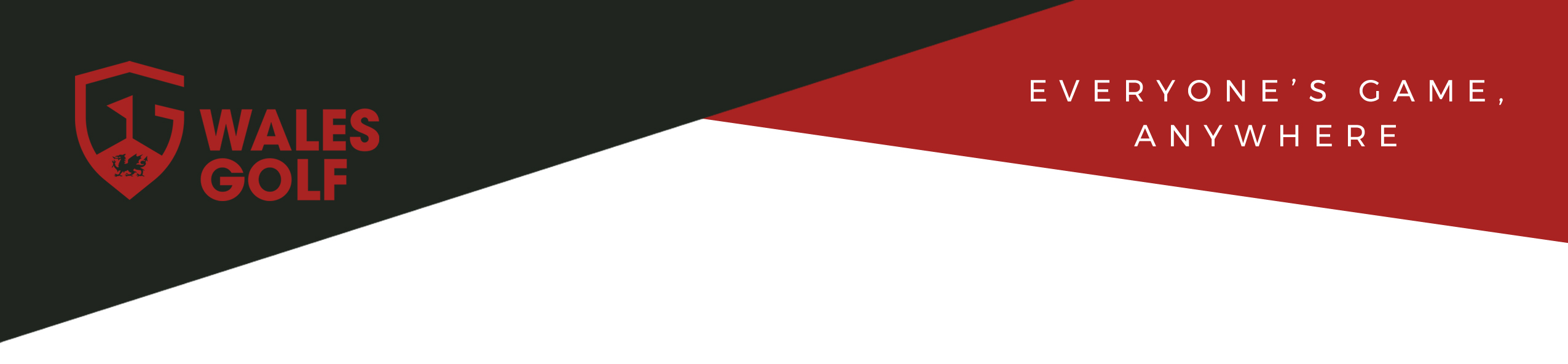 Teitl Swydd:	Swyddog Gweinyddol - Datblygu a Gwasanaethau Clwb. 	
Band Cyflog: £19,000 — £22,000 Oriau:	35 awr (pro rata) yr wythnos ar gyfartaledd. Mae Golff Cymru yn awyddus i recriwtio Swyddog Gweinyddol llawn amser yn ei swyddfeydd yng Nghathonnen, Casnewydd, De Cymru. Bydd rhywfaint o hyblygrwydd ar gyfer gweithio gartref ar adegau. Bydd yr ymgeisydd llwyddiannus yn rhan o dîm gweinyddol bach a bydd yn cynorthwyo Golff Cymru i gyflawni ei amcanion drwy gyflawni ystod eang o dasgau gweinyddol, yn annibynnol ac fel rhan o dîm. Mae gallu profedig mewn tasgau gweinyddol craidd yn hanfodol yn ogystal â llythrennedd cyfrifiadurol da. Nid yw gwybodaeth golff yn hanfodol a darperir hyfforddiant. Prif swyddogaeth y rôl fydd darparu cymorth i'r adrannau Datblygu a Gwasanaethau Clwb yn Golff Cymru. Bydd y rolau yn cynnwys, ond nid yw’r rhestr yn holl gynhwysfawr: Gweinyddu prosesau’r Gwasanaeth Datgelu a Gwahardd ar gyfer Golff Cymru Datblygu, gwella a chynnal systemau gwybodaeth, megis systemau ffeilio, cronfeydd data.Dadansoddi data syml a chasglu ffigurau ar gyfer adroddiadauDiweddaru a chynnal a chadw'r wefanCynorthwyo i baratoi ar gyfer digwyddiadauCynnal deunyddiau ysgrifennu a deunyddiau eraillCymryd cofnodion mewn Cyfarfodydd DatblyguCydlynu gweithdrefn benthyca offerGweinyddu System Graddio CwrsYmdrin ag ymholiadau yn ymwneud â'r adrannau Bydd swyddogaethau eraill y rôl yn cynnwys y canlynol ond nid yw’r rhestr yn holl gynhwysfawr፦ Dyletswyddau cyffredinol yn y swyddfa a'r dderbynfa gan gynnwys derbyn, ailgyfeirio a delio ag ymholiadau a galwadau sy'n ymwneud â holl weithgareddau Golff Cymru; teipio llythyrau, cofnodion, agendâu ac adroddiadau, llungopïo, ffeilio, trefnu cyfarfodydd, trefnu archebion teithio a llety; diweddaru'r wefanDarparu cefnogaeth i'r adrannau eraill yn ôl yr angenUnrhyw ddyletswyddau eraill sy'n gweddu i swyddogaeth weinyddol Rhaid i'r ymgeisydd feddu ar y canlynol፦Sgiliau gweinyddol a theipio rhagorol yn ogystal â sgiliau cyfathrebu proffesiynol dros y ffônGwybodaeth weithredol dda o systemau prosesu geiriauAgwedd hyblyg tuag at weithio a'r gallu i weithio i derfynau amserY gallu i gynnal safon ragorol o waith wrth weithio o dan bwysauOs oes gennych yr wybodaeth, yr awydd a'r angerdd i gyfrannu at lwyddiant Golff Cymru, yn gallu ein helpu i gyflawni ein nodau strategol ac eisiau cyfle i ymuno â'n tîm bywiog, lawrlwythwch y swydd-ddisgrifiad llawn a'r fanyleb person o'n gwefan (www.walesgolf.org) ac ewch i'r adran amdanom ni ar ein gwefan. I wneud cais, cwblhewch a dychwelwch y ffurflen gais a'r ffurflen monitro cyfle cyfartal (dim CVs os gwelwch yn dda) ac anfonwch e-bost at sylw sian.simmons@walesgolf.org Mae ceisiadau'n cau 12pm ddydd Sul 17 Ebrill. Cynhelir cyfweliadau ar 25 EbrillMAE GOLFF CYMRU YN GYFLOGWR CYFLE CYFARTAL.